Scenic Railways Association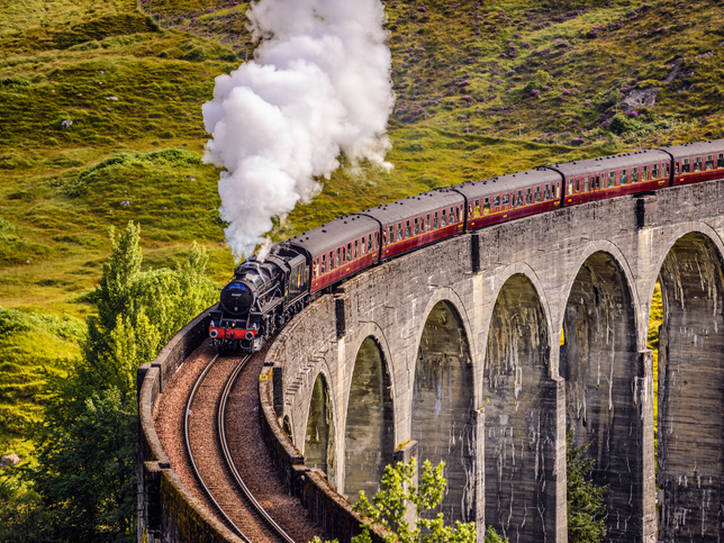 Your Dream Destination is Only a Train Ride AwayGreetings!The Scenic Railway Association is offering discount tickets for several popular train trips.  We want to choose one more train trip for this discount price offer.  We have narrowed the choices down to four popular trips:Grand Canyon RailwayCass Scenic RailroadGreat Smokey Mountain RailroadRocky MountaineerMembers of our association are looking for train trips that offer the following:Beautiful locationsOn-board amenities (food, entertainment, viewing windows)Education about the history of the area The opportunity to study nature and wildlifePlease research each of these train trips and advise us on the one that you find to be the best choice.  Rank your choices from first to fourth, and let us know how you made your decisions.Thank you for helping to make a train trip affordable,Your friends at the Scenic Railway Association